Приложение №8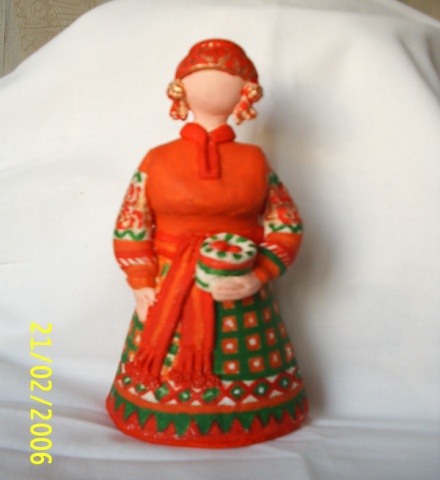 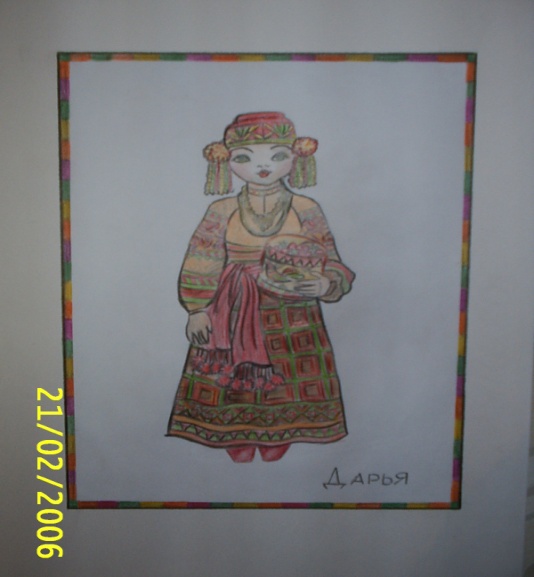 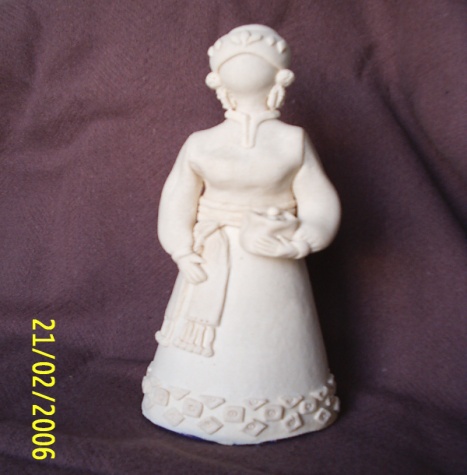 Даша, Дашенька, Дарья